Říjen v Domově důchodců Lipová	V rámci našeho poznávání okolních obcí (už jsme navštívili Mikulášovice a Dolní Poustevnu) jsme se tentokrát vydali na procházku po Vilémově. Prošli jsme se kolem krásně upraveného prostoru u tělocvičny, šli jsme ke kostelu a také jsme si u jednoho domu mohli prohlédnout dřevěné sochy.  	Od města Šluknov k nám dorazila pozvánka na oslavu Dne úcty ke stáří 1. října. Rádi jsme pozvání přijali a strávili odpoledne v Klubu ve Šluknově za doprovodu dechové hudby, která hrála k tanci i k poslechu, součástí bylo také občerstvení. Zatančili jsme si a pěkně se pobavili. Den seniorů se slavil i v Lipové. Spolek seniorů Lipová nás pozval 16.10. na sál Restaurace u Pytláka na oslavu tohoto dne. Kromě mezinárodního dne seniorů se také slavilo 10.výročí založení Spolku seniorů Lipová, takže se hodně děkovalo, přálo a slavilo. Bylo to moc krásné a dojemné zároveň. Spolek si připravil hezký program, jeho součástí byla i barmanská show, bohatá tombola, občerstvení a k tanci hrál JM Band. Bylo to moc pěkné odpoledne, jsme rádi za milé pozvání. Mgr. Miroslava HoštičkováŘeditelka Domova důchodců Lipová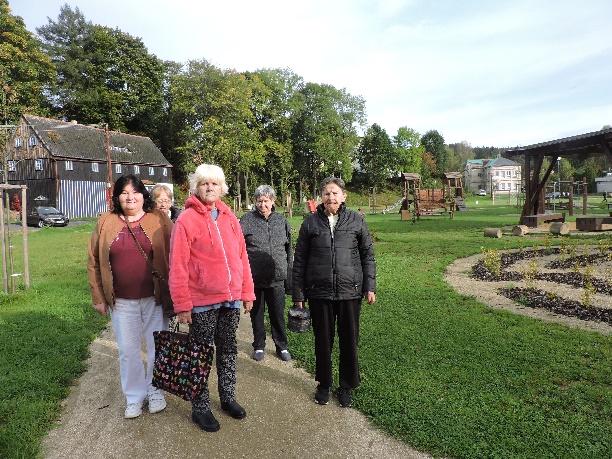 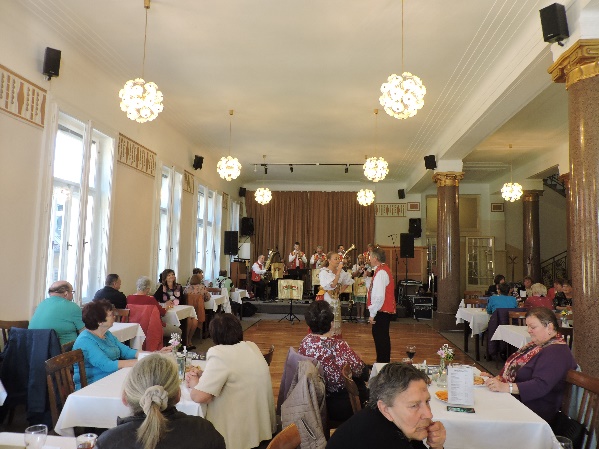 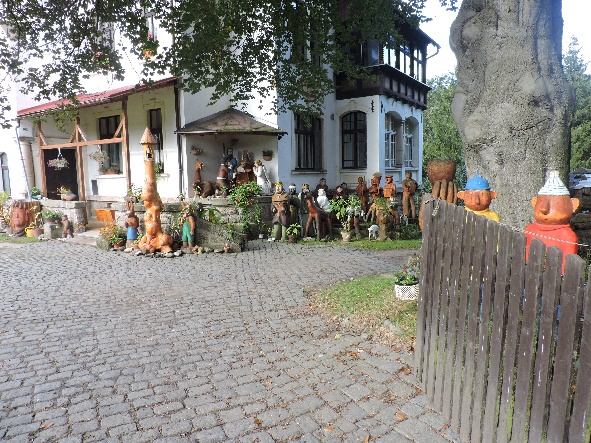 